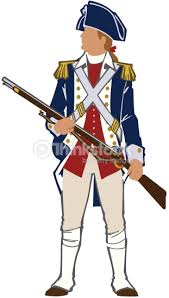 May 18, 2017Dear Parent or Guardian,	The Fifth Grade would like to invite you to come and watch as your child takes part in a Living History program entitled “A Day in the Life of a Continental Soldier” on Tuesday, May 23, 2017 on Memorial Field.  	Thanks to the generous grant from the PTA, the students will be “inducted” into the Continental Army by noted Living History teacher and re-enactor, Mr. Joseph Ryan.  Those of you who volunteered at Sharpe last October may remember him from the presentation he gave there.  Joe was a history teacher in NY state for over 30 years and is well-known for immersing his students into the Revolutionary War experience.  His work has been cited by educators, governors, and history experts as innovative and groundbreaking.  	Listed below is a schedule as to when your child’s class will be attending the event.  Please feel free to come and join us - and bring your camera!  We look forward to seeing you there!Sincerely, The Fifth Grade Teachers9:30-10:15am 		Mrs. Malenda10:15-11:30am  	Mrs. Powers12:15-1:00pm 		Mrs. Hendricks 1:00-1:45pm 		Mrs. Kennedy1:45-2:30pm		Miss Stross